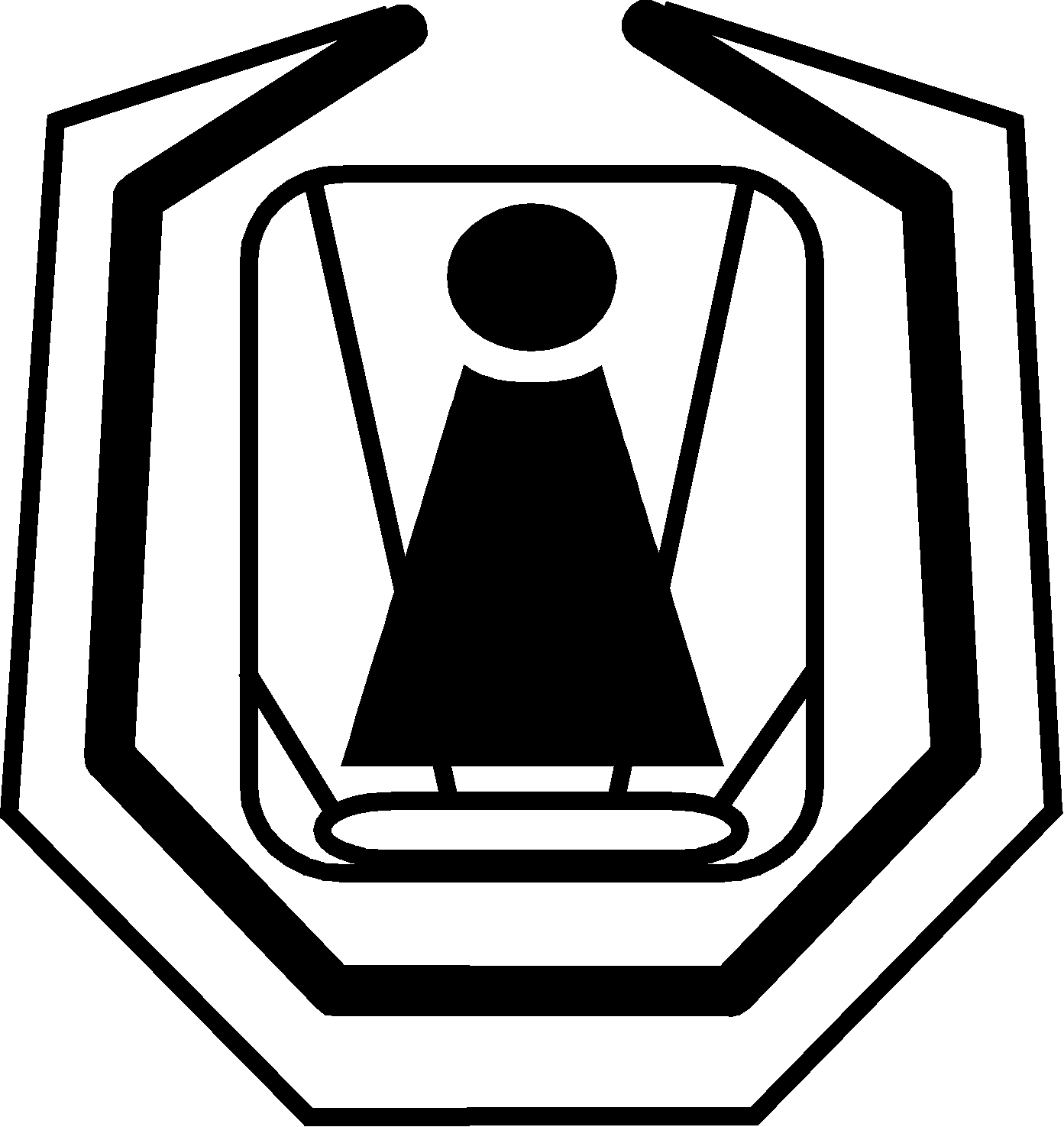 INSTITUT ZA NEONATOLOGIJUBEOGRAD, Ul. kralja Milutina br.50Telefoni:  Direktor Instituta        3615-049Pomoćnik direktora    3615-046Fax: 3619-045  -  E-mail: office@neonatologija.rsBroj: 742/3Datum:19.03.2015.KONKURSNA DOKUMENTACIJAZa javnu nabavkuUsluge servisiranja aparata za skrining sluhajavna nabavka male vrednosti br. 11/2015SADRŽAJ KONKURSNE DOKUMENTACIJEčlan 61. stav 3. Zakona o javnim nabavkama (»Sl. glasnik RS« br. 124/12 )  i član 2. Pravilnika o obaveznim elementima konkursne dokumentacije u postupcima javnih nabavki i načinu dokazivanja ispunjenosti uslova (»Sl. glasnik RS« br. 29/13)Opšti podaci o javnoj nabavciPodaci o predmetu javne nabavkeOpšti uslovi za učešće u postupku javne nabavke Obavezni uslovi za učešće u postupku javne nabavke iz čl.75. Zakona o javnim nabavkama i uputstvo kako se dokazuje ispunjenost tih uslovaDodatni uslovi za učešće u postupku javne nabavke iz čl.76. Zakona o javnim nabavkamai uputstvo kako se dokazuje ispunjenost tih uslovaUputstvo ponuđačima kako da sačine ponuduOBRAZAC  1  -  Obrazac ponudeOBRAZAC  2  -  Obrazac strukture ponuđene cene sa uputstvom kako da se popuniOBRAZAC 3 - izjava ponuđača da ispunjava uslove iz čl.75 i čl.77 Zakona o javnim nabavkama data pod punom krivičnom i materijalnom odgovornošću (popunjen, potpisan od strane odgovornog (ovlašćenog) lica ponuđača i pečatom overen).OBRAZAC 4 - Pismena izjava o prihvatanju uslova utvrđenih konkursnom dokumentacijom u celosti (popunjen, potpisan od strane odgovornog (ovlašćenog) lica ponuđača i pečatom overen).OBRAZAC 5 –  Opšti podaci o ponuđaču koji je učesnik u zajedničkoj ponudi-    OBRAZAC 6 - Izjava ponuđača o dostavljanju BLANKO MENICE za dobro izvršenje posla prilikom zaključenja ugovora, potpisanu i overenu OBRAZAC 7 -  Obrazac izjave o nezavisnoj ponudi      -     OBRAZAC 8 - Izjava ponuđača o učešću podizvođača       -    OBRAZAC 9 – Opšti podaci o podizvođačima        -  OBRAZAC 10 -  Izjava ponuđača da će se pridržavati propisa i mera zaštite na radu (popunjen, potpisan i pečatom overen). OBRAZAC 11 – Obrazac troškova pripreme ponude Model ugovoraOPŠTI PODACI O JAVNOJ NABAVCI (1) naziv, adresa i internet stranica naručioca – Institut za neonatologiju, Beograd, Ul.kralja Milutina broj 50www.neonatologija.rs(2) vrsta postupka:  javna nabavka male vrednosti broj JN. 11/2015,(3) predmet javne nabavke : javna nabavka usluge servisiranja aparata za skrining sluha(4)  postupak se sprovodi radi zaključenja ugovora o javnoj nabavci,(5) nije u pitanju rezervisana javna nabavka,(6) ne sprovodi se elektronska licitacija,(7) kontakt : Jelica Stojanović, telefon 011/36 30 125PODACI O PREDMETU JAVNE NABAVKEopis predmeta nabavke, naziv i oznaka iz opšteg rečnika nabavke:-  javna nabavka usluge servisiranja aparata za skrining sluha (2) opis partije, ako je predmet javne nabavke oblikovan po partijama, naziv i oznaka iz opšteg rečnika nabavke – bez partija– Usluge održavanja i popravke medicinske i precizne opreme - 50400000(3) vrsta okvirnog sporazuma – ne zaključuje se okvirni sporazumOPŠTI USLOVI  za učešće u postupku javne nabavke male vrednostijavna nabavka usluge servisiranja aparata za skrining sluhabroj 11/2015PREDMET NABAVKE: Nabavka usluge servisiranja aparata za skrining sluhaKVALITET: u skladu sa proizvođačkom deklaracijomCENA: fiksna do kraja ugovorenog posla, u cenu uračunati troškovi transporta robe, pribavljanja dozvola i saglasnosti, carina, atesti i svih drugih sličnih troškova vezano za isporuku predmeta nabavke. NAČIN PLAĆANJA: Po izvršenim uslugama u roku do 15 dana.FINANSIJSKE GARANCIJE: Ponuđač je obavezan da dostavi tražena sredstva finansijskog obezbeđenja, kako je navedeno Uputstvu ponuđačima kako da sačine ponudu, u tački 11 pod nazivom »Finansijsko obezbeđenje«.GARANCIJA:  - za ugrađene delove 12 meseci - za izvršene radove 12 meseci.VREME IZVRŠENJA USLUGE: 5 radnih danaROKOVI ZA INTERVENCIJE:       -     rok za odaziv za servisne intervencije: 24 sata.za servisne intervencije manjeg obima za koje se delovi nalaze na lageru: do 3 dana.za servisne intervencije (koji podrazumevaju odvoženje aparata u servis i/ili uvoz delova): do 20 dana.DINAMIKA RADOVA: prema dinamici koju predviđaju pravila o servisu opreme po preporuci proizvođača ili na zahtev Korisnika usluga usled defekta opreme.MESTO ISPORUKE: Franko magacin naručioca Ul. kralja Milutina br. 50, Beograd;REZERVNI DELOVI: obezbeđeni od strane davaoca usluga. DOKAZ O KVALITETU: sertifikat o ispravnosti pri isporuci.KRITERIJUM ZA IZBOR PONUDE: najniža ponuđena cena  UPUTSTVOo načinu kako se dokazuje ispunjenost OBAVEZNIH  uslova iz    čl.75. Zakona o javnim nabavkama (»Službeni glasnik RS«, br. 124/2012)	Pravo na učešće u postupku ima domaće pravno i fizičko lice, koje ispunjava obavezne uslove za učešće propisane članom 75 Zakona o javnim nabavkama.	Ispunjenost obaveznih uslova za učešće ponuđač potvrđuje izjavom da ispunjava uslove datom pod punom krivičnom i materijalnom odgovornošću u skladu sa čl.77 stav 4. Zakona o javnim nabavkama, osim uslova iz čl.75 stav 1 Zakona, gde je potrebno dostaviti:- izvod iz registra nadležnog organaShodno članu 79 stav 4 i 5 Zakona o javnim nabavkama ponuđač nije dužan da dostavlja dokaze koji su javno dostupni na internet stranicama nadležnih organa, ali je potrebno da u ponudi navede internet stranicu na kojoj su traženi podaci javno dostupni.	Dokazi o ispunjenosti uslova  mogu se dostavljati u neoverenim kopijama, a naručilac može pre donošenja odluke o dodeli ugovora, zahtevati od ponuđača, čija je ponuda na osnovu izveštaja komisije za javnu nabavku ocenjena kao najpovoljnija da dostavi original ili overenu kopiju svih ili pojedinih dokaza.	Ako ponuđač u ostavljenom, primerenom roku koji ne može biti kraći od pet dana, ne dostavi na uvid original ili overenu kopiju traženih dokaza, naručilac će njegovu ponudu odbiti kao neprihvatljivu. DODATNI USLOVI ZA  UČEŠĆEpo čl. 76. Zakona o javnim nabavkama (»Službeni glasnik RS«, br. 124/12)1. da poseduje ovlašćenje (autorizacija) proizvođača da može da vrši uslugu servisiranja aparata za skrining sluha ECHO SCREAN S/N300074  (originalna izjava proizvođača, prevedena na srpski jezik).UPUTSTVOo načinu kako se dokazuje ispunjenost DODATNIH uslova iz    čl.76. Zakona o javnim nabavkama (»Službeni glasnik RS«, br. 124/2012)U skladu sa čl.77 stav 2. Zakona o javnim nabavkama i čl. 24  . Pravilnika o obaveznim elementima konkursne dokumentacije u postupcima javnih nabavki i načinu dokazivanja ispunjenosti uslova (»Sl. glasnik RS« br. 29/13) dostaviti sledeću dokumentaciju kao dokaz o ispunjavanju uslova iz člana 76. Zakona o javnim nabavkama i to	1. da poseduje ovlašćenje (autorizacija) proizvođača da može da vrši uslugu servisiranja aparata za skrining sluha ECHO SCREAN S/N300074  (originalna izjava proizvođača, prevedena na srpski jezik).Dokazi o ispunjenosti uslova  mogu se dostavljati u neoverenim kopijama, a naručilac može pre donošenja odluke o dodeli ugovora, zahtevati od ponuđača, čija je ponuda na osnovu izveštaja komisije za javnu nabavku ocenjena kao najpovoljnija da dostavi original ili overenu kopiju svih ili pojedinih dokaza.	Ako ponuđač u ostavljenom, primerenom roku koji ne može biti kraći od pet dana, ne dostavi na uvid original ili overenu kopiju traženih dokaza, naručilac će njegovu ponudu odbiti kao neprihvatljivu. Na osnovu člana 61. st.4. tač. 1. Zakona o javnim nabavkama, („Sl. glasnik RS“, br. 124/12), a u vezi člana 8. Pravilnika o obaveznim elementima konkursne dokumentaciju u postupcima javnih nabavki i načinu dokazivanja ispunjenosti uslova (»Sl. glasnik RS”, br. 29/13), Institut za neonatologiju u Beogradu dajeUPUTSTVO  PONUĐAČIMA  KAKO  DA  SAČINE  PONUDUza javnu nabavku br. 11/2015	Uputstvo ponuđačima sadrži podatke o zahtevima naručioca u pogledu sadržine ponude, kao i uslove pod kojima se sprovodi postupak javne nabavke male vrednosti  br. 11/2015.1. JezikPonuda mora biti sastavljena na srpskom jeziku.2.Način na koji ponuda mora biti sastavljena, odnosno, popunjavanje obrazaca ponudePonuđač je dužan da po dobijanju konkursne dokumentacije Instituta za neonatologiju podnese ponudu u skladu sa zahtevom naručioca iskazanog u konkursnoj dokumentaciji i javnom pozivu. U prilogu konkursne dokumentacije nalaze se OPŠTI USLOVI ZA UČEŠĆE u pogledu predmeta nabavke, tehničke karakteristike (specifikacija), količine i opisa, načina sprovođenja kontrole i obezbeđivanja garancije kvaliteta, načina plaćanja, roka isporuke, mesto izvršenja i kriterijuma za izbor najpovoljnije ponude, sa zahtevom naručioca u odnosu na svaki od ovih elemenata, prema kojima treba dati ponudu.Ponuđač je dužan da podnese:dokaze o ispunjavanju obaveznih uslova za učešće u postupku, koji su navedeni u konkursnoj dokumentaciji u delu OBAVEZNI USLOVI ZA UČEŠĆE, određenih članom 77. Zakona o javnim nabavkamadokaze o ispunjavanju dodatnih uslova za učešće u postupku, koji su navedeni u konkursnoj dokumentaciji u delu DODATNI USLOVI ZA UČEŠĆE, određenih članom 77. Zakona o javnim nabavkamaOBRAZAC  1  -  Obrazac ponude   mora biti popunjen  (popunjen obrazac ponude znači popuniti sva prazna polja određena za upis podataka), čitko, bez precrtavanja, brisanja i dopisivanja, overen i potpisan od strane odgovornog (ovlašćenog) lica ponuđača.OBRAZAC  2  -  Obrazac strukture ponuđene cene sa uputstvom kako da se popuni (popunjen, potpisan i overen pečatom),OBRAZAC 3 - izjava ponuđača da ispunjava uslove iz čl.75 i čl.77 Zakona o javnim nabavkama  data pod punom krivičnom i materijalnom odgovornošću (popunjen, potpisan od strane odgovornog (ovlašćenog) lica ponuđača i pečatom overen).OBRAZAC 4 – Pismena izjava o prihvatanju uslova utvrđenih konkursnom dokumentacijom u celosti (popunjen, potpisan od strane odgovornog (ovlašćenog) lica ponuđača i pečatom overen).u slučaju podnošenja zajedničke ponude – sve dokaze, obrasce i priloge, kako je navedeno u delu ovog Uputstva pod nazivom Zajednička ponuda OBRAZAC 5 – Opšti podaci o ponuđaču koji je učesnik u zajedničkoj ponudi (popunjen, potpisan od strane odgovornog (ovlašćenog) lica ponuđača i pečatom overen).OBRAZAC 6 - Izjava ponuđača o dostavljanju BLANKO MENICE za dobro izvršenje posla prilikom zaključenja ugovora, potpisanu i overenu OBRAZAC 7 - Obrazac izjave o nezavisnoj ponudi (popunjen, potpisan od strane odgovornog (ovlašćenog) lica ponuđača i pečatom overen).       13)  OBRAZAC 8 - Izjava ponuđača o učešću podizvođača       14)  OBRAZAC 9 – Opšti podaci o podizvođačima 15) OBRAZAC 10 - Izjava ponuđača da će se pridržavati propisa i mera zaštite na radu (popunjen, potpisan i pečatom overen). 16)  OBRAZAC 11 – Obrazac troškova pripreme ponude17)  Model ugovora (mora biti popunjen, potpisan od strane odgovornog lica i overen pečatom).Karakter zvanične ponude ima samo ona ponuda koja je podneta na neizmenjenim obrascima, overenim od strane naručioca. Dokazi o ispunjenosti uslova  mogu se dostavljati u neoverenim kopijama, a naručilac  može pre donošenja odluke o dodeli ugovora, zahtevati od ponuđača, čija je ponuda na osnovu izveštaja komisije za javnu nabavku ocenjena kao najpovoljnija da dostavi original ili overenu kopiju svih ili pojedinih dokaza.	Ako ponuđač u ostavljenom, primerenom roku koji ne može biti kraći od pet dana, ne dostavi na uvid original ili overenu kopiju traženih dokaza, naručilac će njegovu ponudu odbiti kao neprihvatljivu. Ponude se dostavljaju u zatvorenim kovertama sa naznakom “PONUDA – NE OTVARATI” i obaveznom naznakom naziva ponuđača, imena lica i telefona za kontakt, jer bez ovih podataka naručilac neće moći da identifikuje ponuđača.Lice koje neposredno predaje ponudu mora imati ovlašćenje za predaju.                                                                                                                                                                                                                                                                                                                                                                                                                                                                                                                                                                                                                                                                                                                                                                                                                                                                                                                                                                                                                                                                                                                                                                                                                                                                                                                                                                                                                                                                                                                                                                                                                                                                                                                                                                                                                                                                                                                                                                                                                                                                                                                                                                                                                                                                                                                                                                                                                                                                                                                                                                                                                                                                                                                                                                                                                                                                                                                                                                                                                                                                                                                                                                                                                                                                                                                                                                                                                                                                                                                                                                                                                                                                                                                                                                                                                                                                                                                                                                                                                                                                                                                                                                                                                                                                                                                                                                                                                                                                                                                                                                                                                                                                                                                                                                                                                                                                                                                                                                                                                                                                                                                                                                                                                                                                                                                                                                                                                                                                                                                                                                                                                                                                                                                                                                                                                                                                                                                                                                                                                                                                                                                                                                                                                                                                                                                                                                                                                                                                                                                                                                                                                                                                                                                                                                                                                                                                                                                                                                                                                                                                                                                                                                                                                                                                                                                                                                                                                                                                                                                                                                                                                                                                                                                                                                                                                                                                                                                                                                                                                                                                                                                                                                                                                                                                                                                                                                                                                                                                                                                                                                                                                                                                                                                                                                                                                                                                                                                                                                                                                                                                                                                                                                                                                                                                                                                                                                                                                                                                                                                                                                                                                                                                                                                                                                                                                                                                                                                                                                                                                                                                                                                                                                                                                                                                                                                                                                                                                                                                                                                                                                                                                                                                                                                                                                                                                                                                                                                                                                                                                                                                                                                                                                                                                                                                                                                                                                                                                                                                                                                                                                                                                                                                                                                                                                                                                                                                                                                                                                                                                                                                                                                                                                                                                                                                                                                                                                                                                                                                                                                                                                                                                                                                                                                                                                                                                                                                                                                                                                                                                                                                                                                                                                                                                                                                                                                                                                                                                                                                                                                                                                                                                                                                                                                                                                                                                                                                                                                                                                                                                                                                                                                                                                                                                                                                                                                                                                                                                                                                                                                                                                                                                                                                                                                                                                                                                                                                                                                                                                                                                                                                                                                                                                                                                                                                                                                                                                                                                                                                                                                                                                                                                                                                                                                                                                                                                                                                                                                                                                                                                                                                                                                                                                                                                                                                                                                                                                                                                                                                                                                                                                                                                                                                                                                                                                                                                                                                                                                                                                                                                                                                                                                                                                                                                                                                                                                                                                                                                                                                                                                                                                                                                                                                                                                                                                                                                                                                                                                                                                                                                                                                                                                                                                                                                                                                                                                                                                                                                                                                                                                                                                                                                                                                                                                                                                                                                                                                                                                                                                                                                                                                                                                                                                                                                                                                                                                                                                                                                                                                                                                                                                                                                                                                                                                                                                                                                                                                                                                                                                                                                                                                                                                                                                                                                                                                                                                                                                                                                                                                                                                                                                                                                                                                                                                                                                                                                                                                                                                                                                                                                                                                                                                                                                                                                                                                                                                                                                                                                                                                                                                                                                                                                                                                                                                                                                                                                                                                                                                                                                                                                                               	3. PartijePredmet javne nabavke nije oblikovan  u više partija.4. Ponuda sa varijantamaPodnošenje ponude sa varijantama nije dozvoljeno. 5. Izmene, dopune i opoziv ponudeU roku za podnošenje ponuda ponuđač može da izmeni, dopuni i opozive svoju ponudu, na isti način na koji se dostavljaju ponude predviđen u tački 2 ovog Uputstva. Izmene, dopune i opoziv ponude se dostavljaju u zatvorenim kovertama sa naznakom “PROMENA PONUDE – NE OTVARATI” i obaveznom naznakom naziva ponuđača, imena lica i telefona za kontakt, jer bez ovih podataka naručilac neće moći da identifikuje ponuđača.Lice koje neposredno predaje ponudu sa izmenom, dopunom i opozivom mora imati ovlašćenje za predaju.Promena ponude (izmena, dopuna i opoziv) mora biti jasno i nedvosmisleno navedena u tekstu,  čiji sadržaj će se utvrditi u postupku otvaranja ponude.   6. Zabrana iz člana 87 stav 4 Zakona o javnim nabavkamaPonuđač koji je samostalno podneo ponudu ne može istovremeno da učestvuje u zajedničkoj ponudi, niti isto lice može učestvovati u više zajedničkih ponuda. 7. Zajednička ponudaPonudu može podneti grupa ponuđača.Svaki ponuđač iz grupe ponuđača mora da ispuni obavezne uslove iz člana 75. stav 1. tač. 1) do 4) ovog zakona, a dodatne uslove ispunjavaju zajedno, osim ako naručilac iz opravdanih razloga ne odredi drugačije.Sastavni deo zajedničke ponude je sporazum kojim se ponuđači iz grupe međusobno i prema naručiocu obavezuju na izvršenje javne nabavke, a koji obavezno sadrži podatke o: 1) članu grupe koji će biti nosilac posla, odnosno koji će podneti ponudu i koji će zastupati grupu ponuđača pred naručiocem; 2) ponuđaču koji će u ime grupe ponuđača potpisati ugovor; 3) ponuđaču koji će u ime grupe ponuđača dati sredstvo obezbeđenja; 4) ponuđaču koji će izdati račun; 5) računu na koji će biti izvršeno plaćanje; 6) obavezama svakog od ponuđača iz grupe ponuđača za izvršenje ugovora. 8.  Ponuda sa podizvođačemU slučaju angažovanja podizvođača ponuđač u celini odgovara za izvršenje nabavke.Za sve svoje podizvođače navedene u ponudi ponuđač mora da podnese:sve tražene dokaze o ispunjavanju obaveznih uslova za učešće u postupku, koji su navedeni u konkursnoj dokumentaciji u delu OBAVEZNI USLOVI ZA UČEŠĆE tačke 1. do 4. u istom obliku i na način kako se to traži od ponuđača. Dopunske uslove podizvođači dokazuju na način određen u konkursnoj dokumentaciji.izjave i priloge za svakog podizvođačaSamo nosilac ponude popunjava, potpisuje i overava pečatom sledeće:-obrazac ponude-model ugovora-obrazac strukture cene-obrazac za ocenu ispunjenosti uslova iz čl.44 ZJN-izjave i priloge	Procenat ukupne vrednosti nabavke koji će se poveriti podizvođaču , ne može biti veći od 50% vrednosti predmenta nabavke.9.  Rok, način i uslovi plaćanjaZahtevi u pogledu traženog roka, načina i uslova plaćanja, kao i druge okolnosti od kojih zavisi prihvatljivost ponude određeni su u delu konkursne dokumentacije OPŠTI USLOVI ZA UČEŠĆE.Ne mogu se prihvatiti neprecizno određeni rokovi (npr. odmah,  po dogovoru, sukcesivno, od –do i sl.). U slučaju da ponuđač neprecizno odredi rokove, ponuda će se smatrati neprihvatljivom.10. Valuta i način na koji mora biti navedena i izražena cena u ponudiCena u ponudi mora biti iskazana u dinarima, bez poreza na dodatu vrednost.Ako naručilac oceni da ponuda sadrži neuobičajeno nisku cenu, saglasno članu 92. Zakona o javnim nabavkama, dužan je da od ponuđača zahteva detaljno obrazloženje svih njenih sastavnih delova koje smatra merodavnim.Ponuđač je dužan da u roku od pet dana od dana dobijanja pisanog zahteva za obrazloženjem, dostavi naručiocu odgovor, a po potrebi i odgovarajuće dokaze.U slučaju da analiza datog obrazloženja ne potvrdi opravdanost ponuđene cene, ponuda će biti odbijena.11. Važenje ponudePeriod važenja ponude obavezno se navodi u ponudi i mora biti najmanje 90 dana od dana javnog otvaranja ponuda. U slučaju isteka roka važenja ponuda, naručilac je dužan da u pisanom obliku zatraži od ponuđača produženje roka važenja ponude. Ponuđač koji prihvati zahtev za produženje roka važenja ponude ne može menjati ponudu.Zahtevi i odgovori u vezi sa tim dostavljaće se u pisanom obliku.12. Finansijsko obezbeđenjePonuđač je obavezan da uz ponudu dostavi tražena sredstva finansijskog obezbeđenja:Izjava ponuđača o dostavljanju BLANKO MENICE za dobro izvršenje posla prilikom zaključenja ugovora, potpisanu i overenuSredstva finansijskog obezbeđenja koje dostavlja izabrani ponuđač prilikom zaključenja ugovora:- Za dobro izvršenje posla : BLANKO MENICA, potpisana i overena, sa meničnim ovlašćenjem na popunu u visini od 10% od ukupne vrednosti ugovora bez poreza, sa rokom važenja 30 dana dužim od roka važenja ugovora, odnosno ukupnog izvršenja svih ugovorenih obaveza.Predmetna menica za dobro izvršenje posla, aktiviraće se u slučaju da ponuđač ne izvršava ugovorene obaveze u rokovima i na način predviđen ugovorom.Menica za dobro izvršenje posla biće vraćena ponuđaču po isteku roka važenja menice.Uz odgovarajuću menicu izabrani ponuđač je dužan da dostavi i sledeće dokumenta:- menično ovlašćenje- fotokopiju kartona deponovanih potpisa- fotokopiju OP obrasca (obrasca sa navođenjem lica ovlašćenih za zastupanje ponuđača) - fotokopiju overenog zahteva za registraciju menica od strane poslovne banke.13.  Poverljivost ponude Saglasno čl.14 i 15 Zakona o javnim nabavkama naručilac ne postavlja posebne zahteve u pogledu zaštite poverljivosti podataka koje stavlja ponuđačima na raspolaganje, niti se cena i ostali podaci iz ponude koji su od značaja za primenu elemenata kriterijuma i rangiranje ponuda  smatraju poverljivim. Traženje dodatnih informacija ili pojašnjenjaKomunikacija se u postupku javne nabavke i u vezi sa obavljanjem poslova javnih nabavki odvija pisanim putem, odnosno putem pošte, elektronske pošte ili faksom, saglasno članu 20. Zakona o javnim nabavkama. Komunikacija treba da se odvija na način da se poštuju rokovi predviđeni ovim zakonom i da se u tom cilju, kada je to moguće, koriste elektronska sredstva.Ako je dokument iz postupka javne nabavke dostavljen od strane naručioca ili ponuđača putem elektronske pošte ili faksom, strana koja je izvršila dostavljanje dužna je da od druge strane zahteva da na isti način potvrdi prijem tog dokumenta, što je druga strana dužna i da učini kada je to neophodno kao dokaz da je izvršeno dostavljanje. 15. Traženje dodatnih objašnjenjaNa zahtev naručioca ponuđač će pismeno dostaviti objašnjenja, koja će mu pomoći pri pregledu, vrednovanju i upoređivanju ponuda, kao i omogućiti da izvrši kontrolu (uvid) kod ponuđača.Naručilac ne može da zahteva, dozvoli ili ponudi promenu elemenata ponude koji su od značaja za primenu kriterijuma za dodelu ugovora, odnosno promenu kojom bi se ponuda koja je neodgovarajuća ili neprihvatljiva učinila odgovarajućom, odnosno prihvatljivom, osim ako drugačije ne proizlazi iz prirode postupka javne nabavke. Naručilac može, uz saglasnost ponuđača, da izvrši ispravke računskih grešaka uočenih prilikom razmatranja ponude po okončanom postupku otvaranja ponuda. U slučaju razlike između jedinične i ukupne cene, merodavna je jedinična cena.Ako se ponuđač ne saglasi sa ispravkom računskih grešaka, naručilac će njegovu ponudu odbiti kao neprihvatljivu. 16. Kriterijumi za ocenjivanje ponudaSvaka partija ocenjuje se pojedinačno po kriterijumu najniža ponuđena cena; Ocenjivanje i rangiranje ponuda po partijama zasnivaće se na kriterijumu koji je, kao i njegov relativni značaj (ponder) utvrdjen na sledeći način: Ponuđena cena Maksimalan broj pondera po ovom kriterijumu će dobiti onaj ponuđač koji ponudi najnižu cenu. Ponderisanje će se vršiti po formuli (A/B) x broj pondera , gde je A = najniža ponuđena cena, B = cena ponuđača kome se obračunavaju ponderi.Pod ponuđenom cenom podrazumeva se cena u Obrascu ponude bez obračunatog PDV-a.Elementi kriterijuma na osnovu kojih će naručilac izvršiti dodelu ugovora u situaciji kada postoje dve ili više ponuda sa jednakim brojem pondera ili istom ponuđenom cenom Ukoliko, nakon izvršenog ponderisanja, dve ili više ponuda imaju jednak broj pondera, ili istu ponuđenu cenu, element kriterijuma na osnovu kojeg će se dodeliti ugovor,                                                                                                                                                                                                                                                                                                                                                                                                                                                       u smislu člana 84. stav 4. ZJN, biće veći broj pondera ostvarenih po osnovu DUŽEG ROKA PLAĆANJA.Zaštita prava ponuđačaZahtev za zaštitu prava podnosi se Republičkoj komisiji, a predaje naručiocu. Zahtev za zaštitu prava može se podneti u toku celog postupka javne nabavke, protivsvake radnje naručioca, osim ako ovim zakonom nije drugačije određeno. Zahtev za zaštitu prava kojim se osporava vrsta postupka, sadržina poziva za podnošenje ponuda ili konkursne dokumentacije smatraće se blagovremenim ako je primljen od strane naručioca najkasnije tri dana pre isteka roka za podnošenje ponuda, bez obzira na način dostavljanja. U tom  slučaju dolazi do zastoja roka za podnošenje ponuda. Posle donošenja odluke o dodeli ugovora ili  odluke o obustavi postupka, rok za podnošenje zahteva za zaštitu prava je pet dana od dana prijema odluke. Na dostavljanje zahteva za zaštitu prava shodno se primenjuju odredbe o načinu dostavljanja odluke iz člana 108. st. 6. do 9. ovog zakona. Ponuđač je dužan da zahtev za zaštitu prava dostavi na način da je naručilac primi u najkraćem mogućem roku. Ako se zahtrev dostavlja neposredno, elektronskom poštom ili faksom, ponuđač mora imati potvrdu prijema odluke od strane naručioca, a ukoliko se zahtev dostavlja putem pošte mora se poslati preporučeno sa povratnicom. Ako naručilac odbije prijem zahteva, smatra se da je zahtev dostavljen dana kada je prijem odbijen. Primerak zahteva za zaštitu prava podnosilac istovremeno dostavlja Republičkoj komisiji. O podnetom zahtevu za zaštitu prava naručilac obaveštava sve učesnike u postupku javne nabavke, odnosno objavljuje obaveštenje o podnetom zahtevu na Portalu javnih nabavki, najkasnije u roku od dva dana od dana prijema zahteva za zaštitu prava. Uplatu takse iz člana 156. stav 3. Zakona izvršiti na sledeći način:svrha plaćanja: Republička administrativna taksa, za javnu nabavku ... (broj ili drugaoznaka konkretne javne nabavke, ako se podnosi po drugi put zahtev za zaštitu prava uistoj javnoj nabavci potrebno je precizno naznačiti zahtev za zaštitu prava povodom koga se plaća taksa- npr. del. broj, datum sačinjavanja i sl.), korisnik (primalac): Budžet Republike Srbije; šifra plaćanja: 153; br. žiro računa: 840-742221843-57; broj modela 97; poziv na broj: 50-016. 19. Zaključenje ugovoraUgovor o javnoj nabavci će biti zaključen u roku od 8 dana od dana proteka roka za podnošenje zahteva za zaštitu prava iz člana 149. Zakona o javnoj nabavci, odnosno naručilac može i pre isteka roka za podnošenje zahteva za zaštitu prava zaključiti ugovor u slučaju iz člana 112 stav 2 tačka 5 ako je podneta jedna ponuda.										OBRAZAC  1.-----------------------------------------------  (Naziv ponuđača)Br:__________________________Datum:_______________________ObrazacP O N U D EJavna nabavka usluge servisiranja aparata za skrining sluhajavna nabavka male vrednosti 11/2015INSTITUTA ZA NEONATOLOGIJUI PODACI O PONUĐAČUPoslovno ime ili skraćeni naziv iz odgovarajućeg registra: __________________________________________________________________________Adresa sedišta: ______________________________________________________________Lice ovlašćeno za potpisivanje ugovora:___________________________________________ E-mail ponuđača______________________________________________________________Ime osobe za kontakt:__________________________________________________________Telefon: ____________________________________________________________________Telefaks: ___________________________________________________________________Žiro-račun ponuđača: __________________________________________________________Matični broj: _________________________________________________________________PIB:________________________________________________________________________Šifra delatnosti:______________________________________________________________Registarski broj:______________________________________________________________II NAVESTI PODATKE O TOME DA LI SE PONUDA PODNOSI SAMOSTALNO ILI KAO ZAJEDNIČKA PONUDA________________________________________________________________________________________________________________________________________________________III ROK VAŽENJA PONUDE IZRAŽEN U BROJU DANA OD DANA OTVARANJA PONUDE JE______DANA.IV OBRAZAC PONUDE POPUNITI, OVERITI PEČATOM I POTPISATI, ČIME SE POTVRĐUJE DA SU TAČNI PODACI KOJI SU U ISTOM NAVEDENI.Aparat za skrining sluha ECHO SCREAN S/N300074____________________________           (pečat i potpis ovlašćenog lica)TEHNIČKA SPECIFIKACIJAjavna nabavka male vrednosti 11/2015	Spisak opreme koja se servisira :Aparat za skrining sluha ECHO SCREAN S/N300074	Tehnička specifikacija odgovara podacima iz Obrasca ponude  - Obrazac broj 1.																	OBRAZAC 2OBRAZAC STRUKTURE CENEJavna nabavka usluge servisiranja aparata za skrining sluhajavna nabavka male vrednosti 11/2015INSTITUTA ZA NEONATOLOGIJUUPUTSTVO ZA POPUNU OBRASCA:obrazac popuniti uredno i čitko u skladu sa numerisanim kolonama,stopu PDV-a naznačiti radi evidencije visine stope prema vrsti roba,kolone 5, 6 i 7 popuniti u skladu sa zakonskim propisima iz te oblasti,u kolonu 11 i 12 uključiti rabat u koliko je odobren,-	u napomeni navesti osnov odobrene bonifikacije (rabata) za kupca.				   _______________________                         (pečat i potpis ovlašćenog lica)           OBRAZAC 3____________________________       (Naziv ponuđača)Br:__________________________Datum:________________________JAVNA NABAVKA MALE VREDNOSTI BROJ:  11/2015usluge servisiranja aparata za skrining sluhaINSTITUTA ZA NEONATOLOGIJU, BEOGRAD IZJAVA PONUĐAČA O ISPUNJENOSTI USLOVAZA UČEŠĆE U POSTUPKU JAVNE NABAVKE MALE VREDNOSTIPod punom materijalnom i krivičnom odgovornošću ponuđač potvrđuje:  - da za javnu nabavku usluge servisiranja aparata za skrining sluha, koja se sprovodi kao 11. javna nabavka male vrednosti Instituta za neonatologiju u 2015. godini, pored traženih minimalnih uslova iz konkursne dokumentacije, ispunjava i uslove iz člana 75. i poseduje dokaze iz člana 77. Zakona o javnim nabavkama.da će ukoliko ponuda potpisnika ove izjave, bude  ocenjena kao najpovoljnija, na osnovu izveštaja komisije za javnu nabavku, dostaviti original ili overenu kopiju svih ili pojedinih dokaza, ako naručilac pre donošenja odluke o dodeli ugovora to  zahteva od ponuđača.da prihvata da ukoliko u ostavljenom, primerenom roku koji ne može biti kraći od petdana, ne dostavi na uvid original ili overenu kopiju traženih dokaza, naručilac će njegovu ponudu odbiti kao neprihvatljivu.            	 ________________________            	(pečat i potpis ovlašćenog lica)OBRAZAC 4-----------------------------------------------  (Naziv ponuđača)Br:__________________________Datum:_______________________JAVNA NABAVKA MALE VREDNOSTI BROJ:  11/2015usluge servisiranja aparata za skrining sluhaINSTITUTA ZA NEONATOLOGIJU, BEOGRAD I Z J A V AIzjavljujemo da smo razumeli i u potpunosti, bez rezerve prihvatili sve uslove naručioca u vezi učešća u predmetnoj javnoj nabavci, odnosno uslove i pravila objavljene u javnom oglasu, kao i uslove i zahteve naznačene u konkursnoj dokumentaciji. Svesni smo i saglasni da ti uslovi u celini predstavljaju sastavni deo ugovora koji će se zaključiti sa najpovoljnijim ponuđačem i koji mora biti saglasan sa ovim uslovima. Kao ovlašćeno lice za zastupanje ponuđača, odgovorno izjavljujem da su svi podaci sadržani u ponudi istiniti, uz svest da davanje netačnih ili nepotpunih informacija podleže prekršajnoj odgovornosti u skladu sa članom 170. Zakona o javnim nabavkama i da može dovesti do isključenja iz ovog postupka i svih budućih postupaka nabavki naručioca, kao i da će slučaj biti prijavljen Upravi za javne nabavke i Republičkoj komisiji za zaštitu ponuđača u postupcima javnih nabavki. Obavezujem se da na zahtev Naručioca, u roku od 5 (pet) dana od dana prijema zahteva, dostavim tražene dokaze kojima se potvrđuje verodostojnost podataka datih u ponudi. Saglasni smo da naručilac može u slučajevima predviđenim ugovornim odredbama, realizovati predviđena sredstva obezbeđenja u punom obimu, bez posebnih uslova ili saglasnosti. Ovom postupku javne nabavke pristupamo nakon pažljivog upoznavanja sa posebnim zahtevima naručioca sadržanim u konkursnoj dokumentaciji, u duhu dobrih poslovnih običaja, a u cilju zaključenja ugovora o predmetnoj javnoj nabavci. Ukoliko budemo smatrali da su se u toku sprovođenja ovog postupka stekli uslovi za podnošenje zahteva za zaštitu prava isti ćemo pokrenuti u skladu sa zakonskim odredbama, ali ni u kom slučaju motiv i svrha učešća u predmetnom postupku javne nabavke nije podnošenje zahteva za zaštitu prava, niti opstrukcija postupka javne nabavke u bilo kom smislu.          Datum                                                                                                  Ponuđač________________                                  M.P.                             _________________________OBRAZAC 5-----------------------------------------------  (Naziv ponuđača)Br:__________________________Datum:_______________________JAVNA NABAVKA MALE VREDNOSTI BROJ:  11/2015usluge servisiranja aparata za skrining sluhaINSTITUTA ZA NEONATOLOGIJU, BEOGRAD OPŠTI PODACI O PONUĐAČUKOJI JE UČESNIK U ZAJEDNIČKOJ PONUDINaziv ponuđača:                   ____________________________________________________Adresa ponuđača:                 ____________________________________________________Lice za kontakt:                    ____________________________________________________e-mail:                                    ____________________________________________________Telefon:                                  ____________________________________________________Telefaks:                                ____________________________________________________Poreski broj ponuđača:        ____________________________________________________Matični broj ponuđača:        ____________________________________________________Šifra delatnosti:                     ____________________________________________________Broj računa i naziv banke:   ____________________________________________________          Datum                                                                                                  Ponuđač________________                                  M.P.                             _________________________Napomena: Obrazac se popunjava samo u slučaju kada se podnosi Zajednička ponuda.U slučaju većeg broja obrazaca treba fotokopirati za svakog  učesnika u Zajedničkoj        ponudi.OBRAZAC 6-----------------------------------------------  (Naziv ponuđača)Br:__________________________Datum:_______________________JAVNA NABAVKA MALE VREDNOSTI BROJ:  11/2015usluge servisiranja aparata za skrining sluhaINSTITUTA ZA NEONATOLOGIJU, BEOGRAD I Z J A V AO DOSTAVLJANJU BLANKO MENICE	Ovom izjavom neopozivo potvrđujemo da ćemo prilikom zaključenja ugovora dostaviti Naručiocu:- Za dobro izvršenje posla  BLANKO MENICU, potpisanu i overenu, sa meničnim ovlašćenjem na popunu u visini od 10% od ukupne vrednosti ugovora bez poreza, sa rokom važenja 30 dana dužim od roka važenja ugovora, odnosno ukupnog izvršenja svih ugovorenih obaveza.MP	_______________________       (potpis ovlašćenog lica)NAPOMENA:U slučaju zajedničke ponude ovaj obrazac fotokopirati i popuniti od strane svakog učesnika u zajedničkoj ponudiOBRAZAC 7-----------------------------------------------  (Naziv ponuđača)Br:__________________________Datum:_______________________JAVNA NABAVKA MALE VREDNOSTI BROJ:  11/2015usluge servisiranja aparata za skrining sluhaINSTITUTA ZA NEONATOLOGIJU, BEOGRAD Na osnovu člana 61. stav 4. tačka 9.  Zakona o javnim nabavkama (»Službeni glasnik RS«, br. 124/12) i člana 20. Pravilnika o obaveznim elementima konkursne dokumentaciju u postupcima javnih nabavki i načinu dokazivanja ispunjenosti uslova (»Sl. glasnik RS”, br. 29/13), ponuđač daje 				Izjavu o nezavisnoj ponudiPod punom materijalnom i krivičnom odgovornošću potvrđuje se, da je ponuđač u postupku javne nabavke za javnu nabavku usluge servisiranja aparata za skrining sluha, broj 11/2015, koji sprovodi Institut za neonatologiju, kao naručilac, ponudu podneo nezavisno, bez dogovora sa drugim ponuđačem ili zainteresovanim licima.Napomena: U slučaju postojanja osnovane sumnje u istinitost izjave o nezavisnoj ponudi, naručilac će odmah obavestiti organizaciju nadležnu za zaštitu konkurencije. Organizacija nadležna za zaštitu konkurencije može ponuđaču, odnosno zainteresovanom licu izreći meru zabrane učešća u postupku javne nabavke ako utvrdi da je ponuđač, odnosno zainteresovano lice povredilo konkurenciju u postupku javne nabavke u slmislu zakona kojim se uređuje zaštita konkurencije. Mera zabrane učešća u postupku javne nabavke može trajati do dve godine. Povreda konkurencije predstavlja negativnu referencu, u smislu člana 82. stav 1. tačka 2. Zakona.Ukoliko ponudu podnosi grupa ponuđača, Izjava mora biti potpisana od strane ovlašćenog lica svakog ponuđača iz grupe ponuđača i overena pečatom.____________________________       (pečat i potpis ovlašćenog lica)          OBRAZAC 8-----------------------------------------------  (Naziv ponuđača)Br:__________________________Datum:_______________________JAVNA NABAVKA MALE VREDNOSTI BROJ:  11/2015usluge servisiranja aparata za skrining sluhaINSTITUTA ZA NEONATOLOGIJU, BEOGRAD IZJAVA PONUĐAČA O UČEŠĆU PODIZVOĐAČAU vezi sa pozivom za dostavljanje ponude za  javnu nabavku usluge servisiranja aparata za srining sluha u postupku javne nabavke male vrednosti broj 11/2015, izjavljujemo da nastupamo sa podizvođačem / podizvođačima i u nastavku navodimo njegovo / njihovo učešće po vrednosti:U ponudi podizvođač __________________________________________________________                                                                   (navesti naziv podizvođača)u ukupnoj vrednosti ponude učestvuje u nabavci usluge servisiranja aparata za skrining sluha na sledeći način  _________________________________što iznosi ________ % vrednosti ponude.          Datum                                                                                                  Ponuđač________________                                  M.P.                             _________________________Napomena: Obrazac se popunjava samo u slučaju da ponuđač nastupa da podizvođačem.                   U slučaju većeg broja podizvođača, obrazac treba fotokopirati. 										OBRAZAC 9-----------------------------------------------  (Naziv ponuđača)Br:__________________________Datum:_______________________JAVNA NABAVKA MALE VREDNOSTI BROJ:  11/2015usluge servisiranja aparata za skrining sluhaINSTITUTA ZA NEONATOLOGIJU, BEOGRAD OPŠTI PODACI O PODIZVOĐAČUNaziv podizvođača:               ____________________________________________________Adresa podizvođača:            ____________________________________________________Lice za kontakt:                    ____________________________________________________e-mail:                                    ____________________________________________________Telefon:                                  ____________________________________________________Telefaks:                                ____________________________________________________Poreski broj ponuđača:        ____________________________________________________Matični broj ponuđača:        ____________________________________________________Šifra delatnosti:                     ____________________________________________________          Datum                                                                                                  Podizvođač________________                                  M.P.                             _________________________Napomena: Obrazac se popunjava samo u slučaju da ponuđač nastupa da podizvođačem.                     U slučaju većeg broja podizvođača, obrazac treba fotokopirati. 										OBRAZAC 10-----------------------------------------------  (Naziv ponuđača)Br:__________________________Datum:_______________________JAVNA NABAVKA MALE VREDNOSTI BROJ:  11/2015usluge servisiranja aparata za skrining sluhaINSTITUTA ZA NEONATOLOGIJU, BEOGRAD Na osnovu člana 75.stav 2. Zakona o javnim nabavkama (“Sl. glasnik RS”, br. 124/12), a u skladu sa zahtevima utvrđenim konkursnom dokumentacijom u  postupku javne nabavke male vrednosti broj 11/2015 daje se sledećaI Z J A V APonuđač _____________________________________________________ , pod punom materijalnom, moralnom i krivičnom odgovornošću izjavljuje da je poštovao i poštuje obaveze koje proizilaze iz  važećih propisa o zaštiti na radu, zapošljavanju i uslovima rada, zaštiti životne i radne sredine, kao i  da je imalac prava intelektualne svojine.                  P o n u đ a č,M.P.                                                                                                      _____________________(potpis)										OBRAZAC 11-----------------------------------------------  (Naziv ponuđača)Br:__________________________Datum:_______________________       JAVNA NABAVKA MALE VREDNOSTI BROJ:  11/2015usluge servisiranja aparata za skrining sluhaINSTITUTA ZA NEONATOLOGIJU, BEOGRAD U skladu sa članom 88. stav 1. Zakona, ponuđač__________________________ (navesti naziv ponuđača), dostavlja ukupan iznos i strukturu troškova pripremanja ponude, kako sledi u tabeli:	Shodno članu 88. stav 2. ZJN, troškove pripreme i podnošenja ponude snosi isključivo ponuđač i ne može tražiti od naručioca naknadu troškova.Ako je postupak javne nabavke obustavljen iz razloga koji su na strani naručioca, naručilac je dužan da ponuđaču nadoknadi troškove izrade uzorka ili modela, ako su izrađeni u skladu sa tehničkim specifikacijama naručioca i troškove pribavljanja sredstva obezbeđenja, pod uslovom da je ponuđač tražio naknadu tih troškova u svojoj ponudi.                                                            Potpis ovlašćenog lica M.P.             ______________________________Napomene:Ukoliko ponuđači podnose zajedničku ponudu, grupa ponuđača može da se opredeli da obrazac potpisuju i pečatom overavaju svi ponuđači iz grupe ponuđača ili grupa ponuđača može da odredi jednog ponuđača iz grupe koji će popuniti, potpisati i overiti pečatom obrazac.         Ukoliko ponuđač nema troškova za pripremanje ponude, neophodno je da dostavi potpisan i overen prazan Obrazac.        PREDLOGU  G  O  V  O  R  AZaključen između ugovornih stranaka:1. INSTITUTA  ZA  NEONATOLOGIJU,  Beograd,  Ul.  kralja  Milutina  br. 50 (u daljem tekstu: naručilac usluge), koga zastupa direktor Prim Mr sc. med. dr Milica Ranković Janevski      i2. »____________________« ________, Ul. __________ br. ___ (u daljem tekstu: izvršilac usluge) koga zastupa direktor _______________.Član 1.Predmet ovog ugovora je nabavka usluge servisiranja aparata za skrining sluha ECHO SCREAN  S/N300074 proizvođača________________, prema ponudi izvršioca br. _____ od      2015. godine (zavedena kod kupca) i prihvaćenoj odlukom direktora naručioca br. ______ od _______.2015.Član 2.	Izvršilac se obavezuje da za račun naručioca servisira i održava aparat za skrining sluha ECHO SCREAN  S/N300074, kao i isporučuje potrošni materijal.	Ukupna vrednost predmeta kupoprodaje shodno stavu 1. ovog člana iznosi_________ din., bez PDV-aCena je fiksna do kraja ugovorenog posla, u cenu uračunati troškovi transporta robe, pribavljanja dozvola i saglasnosti, carina, atesti i svih drugih sličnih troškova vezano za isporuku predmeta nabavke. Član 3.Ugovorne stranke su saglasne da se usluge koje su predmet ovog ugovora izvrše u roku od 5 radnih dana.Izvršilac se obavezuje da po nalogu naručioca, odmah, a najkasnije sledećom dinamikom  izvrši naručenu servisnu uslugu, i to:- urgentne intervencije 4 sata,- za servisne intervencije (koje podrazumevaju rad u servisu i/ili uvoz delova)   do 20 dana,ostale intervencije 24 sata.Izvršilac se obavezuje da će pružiti usluge iz člana 1. ovog Ugovora prema dinamici  koju predviđaju pravila o servisu opreme po preporuci proizvođača ili na zahtev naručioca usluga usled defekta opreme, i to:da usluge vrši u okviru propisanih normativa radova  kvalitetno i u dogovorenim rokovima,da garantuje za izvršene radove, prema opšte važećim pravilima garancije,da obezbeđuje originalne rezervne delove i pribor, po specifikacijima naručioca,da na zahtev naručioca izvrši doobuku osoblja za rukovanje opremom,Izvršilac se obavezuje da po izvršenoj usluzi aparat pusti u rad u prisustvu naručioca.Član 4.Izvršilac garantuje da poslove iz člana 2 ovog ugovora obavlja savesno i stručno, u svemu prema tehničkim propisima, standardima i normativima, koji važe za izvršenje poverenih usluga.Izvršilac se obavezuje da će, evidentne nepravilnosti u rukovanju sa opremom, pravovremeno prijavljivati nadležnoj službi naručioca radi zaštite pacijenata, osoblja i same opreme.Ukoliko se na robi koja je predmet ovog Ugovora ustanovi bilo kakav nedostatak ili neispravnost, ili isporuka ne zadovoljava dogovorenu količinu, naručilac je dužan da odmah vrati robu, a izvršilac je dužan da izvrši zamenu reklamirane robe istog dana.Izvršilac se obavezuje da po izvršenoj usluzi aparat pusti u rad u prisustvu naručioca.Član 5.Sredstva finansijskog obezbeđenja koje dostavlja izabrani ponuđač prilikom zaključenja ugovora:- Za dobro izvršenje posla : BLANKO MENICA, potpisana i overena, sa meničnim ovlašćenjem na popunu u visini od 10% od ukupne vrednosti ugovora bez poreza, sa rokom važenja 30 dana dužim od roka važenja ugovora, odnosno ukupnog izvršenja svih ugovorenih obaveza.Predmetna menica za dobro izvršenje posla, aktiviraće se u slučaju da ponuđač ne izvršava ugovorene obaveze u rokovima i na način predviđen ugovorom.Menica za dobro izvršenje posla biće vraćena ponuđaču po isteku roka važenja menice.Uz odgovarajuću menicu izabrani ponuđač je dužan da dostavi i sledeće dokumenta:- menično ovlašćenje- fotokopiju kartona deponovanih potpisa- fotokopiju OP obrasca (obrasca sa navođenjem lica ovlašćenih za zastupanje ponuđača) - fotokopiju overenog zahteva za registraciju menica od strane poslovne banke.Član 6.Izvršilac se obavezuje da za izvršene usluge i ugrađene rezervne delove da garanciju u trajanju od dvanaest meseci od stavljanja aparata u funkciju.Član 7.Naručilac se obavezuje da za izvršenje usluga koje su predmet ugovora izvršiocu plati prema servisnom radnom nalogu i fakturi, uplatom na tekući račun broj ___________________.Član 8.Ugovor se zaključuje na određeno vreme, za period od godinu dana.Član 9.Sva eventualna sporna pitanja ugovorne strane rešavaće sporazumno.Ukoliko se spor ne može rešiti sporazumno, ugovorne strane su saglasne, da iste razreše pred nadležnim sudom u Beogradu.Član 10.Ugovor je sačinjen u 4 (četiri) istovetna primerka, od kojih svaka ugovorna strana dobija po 2 (dva) primerka.        I Z V R Š I L A C					         N A R U Č I L A C__________________________				   _______________________Br. Opis Jedinica merakoličinaJedinična cena u din. Bez PDV-a1Servis aparata ECHO SCREAN S/N300074, primarna defektaža i ino kalibracija, sa kontrolnim testom na veštačkom uvuservis12Filter za aparat za skrining sluhakom103Oliva za aparat za skrining sluhakom10UKUPNO DINARA BEZ PDV-aUKUPNO DINARA BEZ PDV-aUKUPNO DINARA BEZ PDV-aUKUPNO DINARA BEZ PDV-aPDVPDVPDVPDVUKUPNO DINARA SA PDV-omUKUPNO DINARA SA PDV-omUKUPNO DINARA SA PDV-omUKUPNO DINARA SA PDV-omNARUČILAC: INSTITUT ZA NEONATOLOGIJUMESTO: BEOGRADADRESA: KRALJA MILUTINA 50PONUĐAČ: MESTO: ADRESA:RB.NAZIV DOBRAJED. MEREKOL.STOPA PDV U %NETO FAKTURNA CENAZAVISNI TROŠKOVI NABAVKENABAVNA CENAMARŽABONIFIKACIJA ZA KUPCE (RABAT)PRODAJNA CENA BEZ PDV-a PO JED. MER. SA RABATOMUKUPNA VREDNOST BEZ PDV-a  PO JED. MER. SA RABATOM12345678 (6+7)91011 (8+9-10)12 (4*11)1Servis aparata ECHO SCREAN S/N300074, primarna defektaža i ino kalibracija, sa kontrolnim testom na veštačkom uvu2Filter za aparat za skrining sluhakom103Oliva za aparat za skrining sluhakom10VRSTA TROŠKAIZNOS TROŠKA U RSD1.2.3.4.5.6.UKUPAN IZNOS TROŠKOVA PRIPREMANJA PONUDE